Clarify Advance Directive Information in C-CDA R2.1About the C-CDA Advance Directive Templates Update ProjectAs a result of discussions with SDWG, on 1/30/2017, consensus was reached that several improvements are needed to clarify the agreed functionality for the Advance Directives templates in C-CDA R2.1.Initial ObjectivesSTU Comments to Advance Directives:Clarify the description (last paragraph on page 418)Revise the Figure 124 example,Recommend a tighter conformance statement CONF:1198-30804 for the value attributeMaintain backward compatibilityNew Version: Advance Directives Section (V4)Name: Advance Directives Section (entries required) (V4) 2017-07-01 [note: there will be both an “entries optional” and an “entries required” flavor for this template design.]This section contains information describing the patient’s advance directives. The description includes the kind of advance directive source documents and the type of advance directive content included in each kind of advance directive source document.  The section includes information about who verified the content available in each advance directive source document, if applicable. It also includes information about who was the acting healthcare agent,  if someone was acting on behalf of the patient during the encounter or during certain periods of time during the provision of care covered by the document. It provides references to the supporting documentation, including all kinds of advance directive source documents. This section differentiates between an "advance care plan document" and an “advance care plan order.” It also distinguishes an advance directive that is a consent. Information in this section shall only include information about the person’s current/relevant goals and preferences, advance directive orders, or advance directive consents.The “entries required” version of this section template requires one or more entries and would permit the optional use of the Advance Directive Observation V3 (Deprecated), Advance Directive Organizer V2 (Deprecated); or Advance Directive Organizer (V3) 2017-07-01 template. The “entries optional” version does not require one or more entries, but includes the template purpose revisions to clarify the intention for the information to be included in the narrative text of the section.New Version: Advance Directives Organizer (V3)Name: Advance Directive Organizer (V3) 2017-07-01This clinical statement groups a set of advance directive observations documented by a particular author at a particular time and associated with a particular version of the referenced advance directives source information.The organizer SHOULD include an author and a verifier participant and it SHOULD include at least one reference to an external document, which when present, prevents the need to repeat this information for each component Advance Directive Observation unless greater specificity at the component level is needed. The type of information included in an advance directive source document may be verified by one clinician and documented by the same clinician, or the advance directive source document may be verified by one clinician and the act of verification could be documented by another clinician. The role of verifier and the role of author need not be the same person, so they are documented separately. New Version: Advance Directives Observation (V4) TemplateName: Advance Directive Observation (V4) 2017-07-01BackgroundAdvance directives are called “advance directives” because these documents are established “in advance” of the time when the information would be relevant to medical treatment decisions, care delivery, and care planning. The term “advance directive” is not restricted to include only the statutorily defined documents such as living wills and durable medical powers of attorney. An advance directive can be a personal expression of a health goal, treatment preference or personal priority that would contribute input for care planning when the patient cannot communicate or lacks decision-making capacity. An advance directive also can be a portable medical order such as a Medical Order for Life-Sustaining Treatment (MOLST) or a Physician Order for Life-Sustaining Treatment (POLST), or an Out-of-hospital Do Not Resuscitate (DNR) Order: These kinds of advance directives establish a standing medical order for future emergent medical care. [Scott: can we add a clarifying statement that defines what “verifying” advance directives means? Does it imply that there was a discussion with the patient.]http://www.registerednursing.org/nclex/advance-directives/  "Nurses must review and verify the patient's advance directive status with their first patient contact because an emergency life threatening situation like a cardiac or respiratory arrest can occur at any time with little or no time to review these documents at that time. If, for example, the patient has an advance directive to NOT have CPR, the nurse may administer CPR because they have failed to review the client's advance directive. This CPR, then, is contrary to the patient's wishes."Template PurposeWhen a person has a documented advance care plan, the Advance Directive Observation template is used to record that the person’s advance directive document was in fact available and reviewed. It also records where the document can be accessed. An Advance Directive Observation records the kind of advance directive source document observed by the person verifying the information and the type of content that was determined to be present. It also records the person who created the documentation (author) as well as the person who did the verification of the advance directive information (verifier), when applicable. The only time the identity of the healthcare agent should be recorded in an Advance Directive Observation template (participation with @typeCode=”CST”) is when the person is ACTING as the healthcare agent at the time the clinical summary or care plan document is created.If present in a document that includes an Advance Directives Section, completed Advance Directive Observations SHALL be included in the Advance Directives Section. The kinds of advance directives source documents could include, but are not limited to:Personal advance care plansMOLST/POLST ordersOut-of-Hospital DNR ordersThe types of advance directive content could include, but are not limited to:Healthcare agent consentsAntibiotics administration preferencesArtificial nutrition and hydration administration preferencesIntubation and Ventilation procedure preferencesResuscitation procedure preferencesDiagnostic Testing procedure preferencesPreferences relating to palliative carePreferences relating to hospice care at the end of lifeOrgan donation preferencesAutopsy procedure preferencesBurial preferencesCare preferences that are general in nature which the patient wants care providers to take into considerationInformation about personal goals, such as seeing a grandchild born, attending at a child’s wedding, finding care for a beloved pet, dying in a certain place.ExamplesA personal advance care plan may contain information about a person’s treatment preference regarding resuscitation. In this example, “personal advance care plan” is the kind of advance directive and “Resuscitation” is the type of advance directive information that is present.A person may have a Healthcare Power of Attorney that appoints healthcare agents. It may indicate that the person’s spouse has been established as the primary healthcare agent, and the person’s daughter as the first alternative healthcare agent.  If the spouse was deceased, or was unavailable at the time, or unwilling to act as healthcare agent during the encounter being documented, then person’s daughter would be identified as the acting healthcare agent at that time. In this example, “personal advance care plan” is the kind of advance directive and “Healthcare Agent” is the type of advance directive information that is present.A person could have a MOLST documenting that a physician has ordered the person’s resuscitation status to be “Full Code”. In this example, MOLST is the kind of advance directive, and “Resuscitation” is the type of advance directive content that is present. Template StructureThe Advance Directive Observation template constrains the Observation act. The moodCode is always constrained to indicate the documented observation has already occurred (EVN). The statusCode is always completed. A state model is not required for this type of observation.  The observation/code element indicates the kind of advance directive being observed but classifies all the different kinds together as advance directives. The observation/effectiveTime represents the interval of time for which the advance directive applies. The effectiveTime/low element indicates when the advance directive was first established and the effectiveTime/high element indicates when the advance directive stops being effective. When an advance directive does not have an end time, the effectiveTime/high will be omitted (or included as an empty tag).  However, if the advance directive has a bounded expiration date/time, then the effectiveTime/high would be populated with that information.The observation/value element categorizes the type of advance directive content which may be described using coded or textual information. For example, a type of directive content might be “antibiotics”. The actual preference specified by the person in the advance care plan may describe the healthcare situations under which the person would prefer intravenous antibiotics or not.  The person’s actual preference is not summarized, nor is it copied out of the source document. The type of information available is recorded and the advance directive source document is linked for reference.  It could be unsafe to summarize or paraphrase the content from the original advance directive. The transformed information might cause someone to take inappropriate action that misses the full meaning of the original information. Even copying content without transformation might be misleading if it misses context from the original advance directive source.The information recorded in an Advance Directive Observation does not constitute a legal document, not does it substitute for the advance directive source document. Value Sets and Value Set BindingsThe observation/code element SHOULD be populated with a coded concept from the following value set.Value Set: Kinds of Advance DirectivesThe observation/code SHALL include a translation element which SHALL be populated with a coded concept from the following value set.All kinds of advance directives SHALL be characterized as “Advance Directives” by translating them all to the single concept of :The observation/value element, SHOULD be populated with a coded concept, and the concept SHOULD use a code from the following value set. The binding to this value set is CWE and the binding strength is DYNAMIC, so the template definition allows for additional concepts to be added once they are added to the value set through the value set management process.Value Set: Types of Content in Advance DirectivesThe participantRole/playingEntity/code element of the participant with a typeCode of CST SHALL be used when documenting that there was an acting healthcare agent. The LOINC code 81335-2 SHALL be used to indicate the Patient Healthcare Agent.New Template: Advance Directive Intervention (V1)Name: Advance Directive Intervention (V1) 2017-07-01BackgroundThis template is intended to be used in the Intervention Section of a Care Plan document.The Advance Directive Intervention template with moodCode INT or RQO is used to document a planned intervention where the activity to be performed is advance care planning.  The Advance Directive Intervention template with moodCode INT or RQO also is used to document a planned intervention to discuss advance care planning information the person has documented.Advance care planning includes the explanation and discussion of advance directives such as standard forms that help a person document the care wanted or not wanted under certain health conditions in case the person could not communicate at the time. This includes education and discussion about the use of standard forms and other standard information collection options that help a person document future health goals and treatment preferences.An Advance Directive Intervention template with moodCode EVN is used to document that the intervention activity of performing advance care planning discussions or providing education about advance care planning had occurred.If present in a document that includes an Interventions section, Advance Directive Interventions SHALL be included in the Interventions section.Note: Following a discussion of a person’s advance care plan, if a clinician needs to record that the person’s documented advance directives had been reviewed, the Advance Directive Observation template is used. See definition of Advance Directive Observation template.Template PurposeThe Advance Directive Intervention template is used to record a planned intervention that will involve reviewing and verifying a person’s directives, or will involve educating and supporting a person on establishing or modifying his or her advance directives.The Advance Directive Intervention template differs from the Advance Directive Observation template. Advance Directive Intervention template is used to document interactions (such as discussions and education) with the patient about advance directives. Advance Directive Observation template is used to indicate a person’s advance directive document has been accessed and reviewed. Template StructureThe Advance Directive Intervention template SHALL constrain a CDA procedure act. The procedure/@moodCode SHALL be constrained to a value set consisting of the following concepts:INT – when the intervention is planned, but not formally ordered.RQO – when the intervention is formally ordered.EVN – when the intervention has been performed.The procedure/code element SHALL be included. See value set information below.The effectiveTime/low of the procedure/time element SHALL indicate the time the intervention was established/planned. The procedure/author records the person documenting that this intervention needs to be performed, and the procedure/author/time records the time when the author recorded the planned intervention.The procedure/performer (optional) documents the person assigned to perform the intervention.statusCode – state model same as other procedure interventions:  active, completed, aborted, etc.When the statusCode is active, the effectiveTime/high SHALL indicate the time by which the planned intervention should be completed.When the statusCode is aborted or cancelled, the effectiveTime/high SHALL indicate the time by which the planned intervention was aborted or cancelled.When the procedure/statusCode is completed, the effectiveTime/high of the procedure/time element SHALL indicate the time when the intervention is scheduled to be completed.An Advance Directive Intervention that results in an advance directive document being created shall have an entryRelationship that uses the Entry Reference template with typeCode = “ OUTC “ (has outcome) and points to the id of an Advance Directive Observation entry which records the information about the completed advance directive document. When a document does not include an Advance Directives Section, an Advance Directive Observation may be included in the Intervention Section (for example in a Care Plan document). It would be present to record the reason why an intervention was planned or not planned, or to record information about the advance directives document reviewed and verified as a result of completing an Advance Directive Intervention. When an Advance Directive Section exists in a document, then if the document includes Advance Directive Observation entries they SHALL exist in the Advance Directive Section.Example:Need an example of a completed Advance Directive Intervention that includes an Entry Reference of typeCode OUTC and points to the id of an Advance Directive Observation with inversionInd=true.  I will put the Advance Directive Observation in the intervention section too.Need a clinically relevant example showing an intervention to refer to hospice care which is planned to be performed with a reason that points to an Advance Directive Observation about a person’s preference regarding palliative care.Value Sets and Value Set BindingsThis template uses the same Value Sets and Value Set Bindings in corresponding structural locations to the Advance Directive Observation template.The procedure/code element @code attribute SHOULD come from a value set consisting of the following two concepts. This will be a dynamic binding.Create a value set for these concepts and explain that these concepts can be used with the serviceEvent/code element in the header of the Summary of Care document when such services have been provided during the encounter.Backward Compatibility Assessment[Add a description of what backward compatibility means.]Visual OverviewFigure : Overview of Advance Directive Template Revisions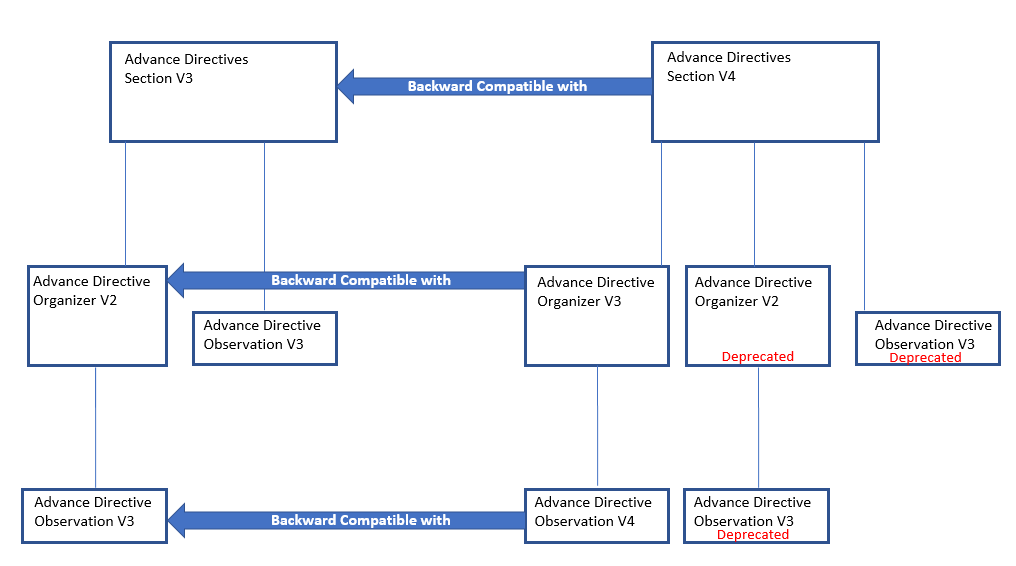 Advance Directive Observation (V4) templateThe Advance Directive Observation (V4) template does not cause backward compatibility problems.The Advance Directive Observation (V3) template SHALL have a code element which SHOULD be selected from a specified value set.  The V4 version of the template SHALL have a code element and recommends that the code element SHOULD be populated with a concept from a different value set. This does not violate backward compatibility.The Advance Directive Observation (V3) template SHALL have a code element with a translation @code attribute fixed to 75320-2. The V4 version includes this same requirement.The Advance Directive Observation (V3) template SHALL have exactly one value such that if it is of type CD, the value SHALL be a SNOMED-CT concept.  The V4 version of the template recommends that the value element SHOULD be of type CD and SHOULD be populated with a concept from a specified value set of SNOMED-CT concepts. This does not violate backward compatibility.Participation comparisons are as follows:Advance Directive Intervention (V1) templateThe Advance Directive Intervention (V1) template is a new template. It does not cause backward compatibility problems. It MAY be used in any open template that does not expressly prohibit its inclusion.Advance Directive Organizer (V3) template The Advance Directives Organizer (V3) template does not cause backward compatibility problems.The Advance Directive Organizer (V2) template SHOULD have at least one author and SHALL have 1 or more components that are conformant to the Advance Directive Observation (V3) template.The Advance Directive Organizer (V3) template SHOULD have at least one author and SHALL have 1 or more components that are conformant to the Advance Directive Observation (V4) template which in turn complies with the Advance Directive Observation (V3) template.Advance Directives Section (V4) template The Advance Directives Section (V4) template does not cause backward compatibility problems.The Advance Directives Section (V3) template requires an entry. The template does not constrain the type of entry that SHALL be present. The template permits Advance Directive Observation (V3) templates and permits Advance Directive Organizer (V2) templates. Other types of templates are not prohibited.  The Advance Directives Section (V4) template requires an entry. The template does not constrain the type of entry that SHALL be present.  The template permits Advance Directive Observation (V3) templates (but notes they are deprecated) and permits Advance Directive Organizer (V2) templates (but notes they are deprecated). It also permits Advance Directive Organizer (V3) templates. The Advance Directives Section (V4) template is therefore compliant with the V3 version. It can be used in place of the V3 template where ever it is required, suggested or permitted.In C-CDA R2.1 the following document templates suggest or expressly permit the use of the Advance Directives Section (entries optional) V3 template:Consultation Note (V3) - MAYContinuity of Care Document (CCD) (V3) - MAYReferral Note (V2) - MAYIn C-CDA R2.1 the following document templates suggests the use of the Advance Directives Section (entries required) V3 template:Transfer Summary (V2)  - SHOULDAll of the document templates in C-CDA are open templates. A C-CDA 2.1 document would be backward compatible even if it included an Advance Directives Section (V4) template. Documents that include an Advance Directives Section (V4) template are backward compatible with C-CDA 2.1 document templates because the newly defined Advance Directives Section (V4) templates (entries required and entries optional) are backward compatible with the Advance Directives Section (V3) templates. Furthermore, the Advance Directive Section (entries required) (V4) template can be used in place of the Advance Directive Section (entries optional) (V4) template because it conforms to the V4 entries optional template.ConceptCode SystemDisplay NameStatus75773-2 LOINCPersonal Goals, preferences, and priorities for medical treatmentActive81352-7LOINCMOLST/POLSTActive81351-9LOINCDNR OrderActiveConceptCode SystemDisplay NameStatus75320-2 LOINCAdvance DirectiveActiveConceptDisplay NameStatus52765003 SNOMED CT Intubation (procedure)Active229912004SNOMED CTEnteral feeding (regime/therapy)Active61420007 SNOMED CT Tube feeding of patient (regime/therapy)Active78823007 SNOMED CT Life Support (procedure)Active281800008Intravenous fluid replacement (procedure)Active225204009 SNOMED CT IV Fluid and Support Deprecated in Code System – so we won’t use this.281789004 SNOMED CT Antibiotic therapy (procedure)Active89666000Cardiopulmonary resuscitation (procedure)Active304251008 SNOMED CT Resuscitation Status (observable entity)Deprecate in this value set. – Just don’t include it.
385763009Hospice care (regime/therapy)103735009
Palliative care (regime/therapy)225365006Care regime (regime/therapy)363259005Patient management procedure (procedure)organ donation (procedure)This needs a better concept – we just need a concept for Organ Donation as a (procedure)108259003Autopsy pathology procedure AND/OR service (procedure)385741000Management of funeral arrangements (procedure)Healthcare Agent Appointment (procedure)Goal This might be in the finding hierarchy rather than the procedure hierarchy. Should this include meaning to distinguish it as a “personal goal”?71388002 SNOMED CT Other Directive Deprecate the use of this concept.OUTChas outcomeAn observation that should follow or does actually follow as a result or consequence of a condition or action (sometimes called "post-conditional".) Target must be an observation as a goal, risk or any criterion. For complex outcomes a conjunction attribute (AND, OR, XOR) can be used. An outcome link is often inverted to describe an outcome assessment. CodeCodeSystemDisplay Name713662007SNOMED CTDiscussion about advance care planning (procedure)713604005SNOMED CTEducation about advance care planning (procedure)99497CPT Advance care planning including the explanation and discussion of advance directives such as standard forms (with completion of such forms, when performed), by the physician or other qualified health care professional; first 30 minutes, face-to-face with the patient, family member(s), and/or surrogate Also approved for use in a telemedicine encounter.99498CPTAdvance care planning including the explanation and discussion of advance directives such as standard forms (with completion of such forms, when performed), by the physician or other qualified health care professional; each additional 30 minutes (list separately in addition to code for primary procedure) Also approved for use in a telemedicine encounter.713603004SNOMED CTAdvance care planning (procedure)Advance Directive Observation (V3) Advance Directive Observation (V4) Author:Author:SHOULD contain zero or more [0..*] Author ParticipationSame constraint for V4.Verifier:Verifier:SHOULD contain zero or more [0..*] participant (CONF:1198-8662) such that it SHALL contain exactly one [1..1] @typeCode="VRF" Verifier (CodeSystem: HL7ParticipationType urn:oid:2.16.840.1.113883.5.90 STATIC) (CONF:1198-8663).  The participant "VRF" represents the clinician(s) who verified the patient advance directive observation.SHALL contain exactly one [1..1] participantRole (CONF:1198-8825). i. This participantRole SHOULD contain zero or one [0..1] code, which SHOULD be selected from ValueSet Healthcare Provider Taxonomy (HIPAA) urn:oid:2.16.840.1.114222.4.11.1066 DYNAMIC (CONF:1198-28446). This participantRole MAY contain zero or one [0..1] playingEntity (CONF:1198-28428). 1. The playingEntity, if present, SHOULD contain zero or one [0..1] code, which SHOULD be selected from ValueSet Healthcare Agent Qualifier urn:oid:2.16.840.1.113883.11.20.9.51 DYNAMIC (CONF:1198-28429).  V4 is the same (after processing a technical errata for the value set bindings.)This participant SHOULD contain zero or one [0..1] functionCode, which SHOULD be selected from ValueSet Care Team Member RoleThe playingEntity, if present, SHOULD contain zero or one [0..1] code, which SHOULD be selected from ValueSet Healthcare Provider Taxonomy (HIPAA) urn:oid:2.16.840.1.114222.4.11.1066 DYNAMIC (CONF:1198-28446).Healthcare Agent:Healthcare Agent:11. SHOULD contain zero or more [0..*] participant (CONF:1198-8667) such that it a. SHALL contain exactly one [1..1] @typeCode="CST" Custodian (CodeSystem: HL7ParticipationType urn:oid:2.16.840.1.113883.5.90 STATIC) (CONF:1198-8668). b. SHALL contain exactly one [1..1] participantRole (CONF:1198-8669). i. This participantRole SHALL contain exactly one [1..1] @classCode="AGNT" Agent (CodeSystem: RoleClass urn:oid:2.16.840.1.113883.5.110 STATIC) (CONF:1198-8670). ii. This participantRole SHOULD contain zero or one [0..1] code, which SHOULD be selected from ValueSet Healthcare Agent Qualifier urn:oid:2.16.840.1.113883.11.20.12.1 DYNAMIC (CONF:1198-28440). A participant identified with a @typeCode of “custodian” (CST) is a legal representative for the patient. Examples of such individuals are called healthcare agents, substitute decision makers and/or health care proxies. If there is more than one legal representative, a qualifier may be used to designate the legal representative as primary or secondary. The V4 version of the template requires that the healthcare agent information SHOULD specify the participant/functionCode and it SHOULD be populated with a concept from Value Set: Healthcare Agent or Proxy Choices urn:oid:2.16.840.1.113762.1.4.1046.35 V4 also allows multiple healthcare agents to be recorded, but the participant/time element (IVL) SHALL be included for each. 